                                   Griechenland-VenezuelaDie europaparlamentarische Gruppe der KKE zur Entschließung des                             Europaparlaments zu Venezuela                                      von HERKO am 28. April 2017 Die europaparlamentarische Gruppe der KKE stimmte gegen eine von der Volkspartei, den Sozialdemokraten, den Freiheitlichen und den Konservative Reformisten im Europaparlament eingebrachte Entschließung zum Zustand in Venezuela. In einem entsprechenden Informationsbulletin erklärt die Europagruppe der KKE, dass "die Entschließung, die mit den Parteien der Opposition eingebracht wurde, unter anderem an die Hochkommissarin für die Außenpolitik der EU die Einladung richtet, «in Zusammenarbeit mit internationalen und regionalen Organisationen, aktiv andere Maßnahmen zu prüfen, die es der EU ermöglichen würden, die Demokratie in Venezuela in vollem Umfang wiederherzustellen»"."Es handelt sich also", bemerkt die Europagruppe der KKE, "um eine weitere Entschließung des Europäischen Parlaments, wie zuvor bezüglich Syriens, Libyens, der Ukraine usw., die eine Vorhut und Vorbereitung für imperialistische Militärinterventionen der EU, zusammen mit den USA und anderen imperialistischen Organisationen, wie der NATO bilden"."Die EU, diese zwischenstaatliche Vereinigung des Kapitals und ihre Institutionen sind nicht legalisiert, sich zu angeblichen Beschützern der Volksfreiheiten zu machen, zu "Zensoren" und Instrumenten zur "Durchsetzung der demokratischen Werte" und "Prinzipien" der EU. Das Interesse aller bürgerlichen Kräfte, der EU, der USA, an den toten Demonstranten und Volksfreiheiten in Venezuela ist heuchlerisch. Das Einzige, was sie interessiert, ist, dass ihre eigenen Unternehmensgruppen den Konkurrenz-kampf beherrschen und den Energiereichtum von Venezuela, dem ersten Ölproduzenten der Welt, in ihre Hand bekommen", führt die europarlamentarische Gruppe der KKE aus."Indem sie diese Realität verbergen, führen die Regierung und die ND einen beeindruckenden Streit über den Zustand in Venezuela, um ihre strategische Übereinstimmung bezüglich des Vorantreibens der arbeiterfeindlichen Politik zuzudecken. Aufschlussreich ist auch die Haltung der Europaabgeordneten der SYRIZA, die, obwohl sie zuerst gegen die Entschließung stimmten, sich jetzt anscheinend der Stimme enthalten", fügt sie hinzu."Die KKE hat die wirtschaftlichen, politischen und sozialen Entwicklungen in Venezuela rechtzeitig analysiert und betont, dass die Verwaltung des Kapitalismus, welche Form auch immer sie hat, liberal oder sozialdemokratisch, im Widerspruch zu den Interessen und Bedürfnissen des Volkes steht. Die KKE hat prompt und nachweislich davor gewarnt, dass, von dem Moment an, in dem die Regierungen der letzten Jahre in Venezuela sich entschieden, nicht mit dem Kapital des Landes in Konflikt zu treten, sondern den Kompromiss und die Zusammenarbeit mit einem Teil des Kapitals zu suchen, die Bevölkerung von Venezuela für die volksfeindliche Politik, für die Antagonismen zwischen den Teilen der Bourgeoisie, die sich heute verschärfen, bezahlen wird, bemerkt die Europagruppe der KKE und kommt zu der Schlussfolgerung, dass "die KKE jegliche ausländische imperialistische Intervention verurteilte und verurteilt. Sie bekundet stetig ihre Solidarität mit dem venezolanischen Volk, das wie jedes Volk, das ausschließliche Recht hat, die volksfeindliche Politik zu stürzen, sich mit seiner Kraft und seinem Kampf von den Fesseln der Ausbeutung durch das Kapital zu befreien, die Macht in seine Hände zu nehmen und Eigentümer des Reichtums zu werden, den es produziert".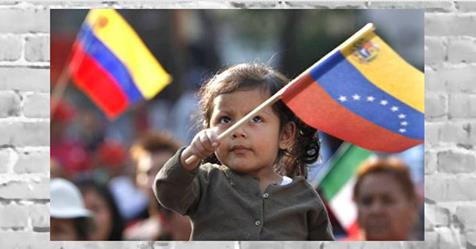 Ατέχνωςτέχνη είναι οι αγώνες του λαούatexnos.grQuelle:https://www.facebook.com/groups/174858446224630/permalink/425170931193379/